مهمترین بخش در تحصیلات تکمیلی به عنوان فعالیت علمی و پژوهشی رشته های علوم انسانی نگارش پایان نامه است.  بنابراین باید دانشجویان گرامی آن را جدی پنداشته و در تحکیم فعالیت های علمی آینده خود از هیچ کوششی دریغ نکنند.در این مرحله دانشجو موظف است بر اساس اصول و چارچوب تعیین شده در بخش اصول نگارشی، پایان نامه خویش را تدوین نماید. به منظور کسب وجهه علمی و رسیدن به نتیجه مطلوب، رعایت موارد زیر برای ایجاد حداقل هماهنگی و آراستگی ظاهری رساله های کارشناسی ارشد مؤسسه آموزش عالی تابران ضروری می باشد.الف- جلد پایان نامه، طرح رنگ پایان نامه در قالب لوح فشرده:نظر به فراهم و بهینه نمودن فایل های پایان نامه و تسریع در خوانش و طبقه بندی آن و نیز بعد اقتصادی آن، حوزه پژوهش کلیه فایل ها پایان نامه را در قالب نسخه الکترونیکی جمع آوری می نماید، بدین وسیله رنگ های فایل های الکترونیکی در پوشش لوح فشرده به تفکیک گروه های آموزشی به شرح زیر اعلام می گردد:الف – 1- مشخصات جلد لوح فشرده مطابق نمونه پیوست (1 ) و به رنگ سبز (برای گروه آموزشی زبان انگلیسی)، زرشکی (برای گروه آموزشی مدیریت) ، سورمه ای (برای گروه آموزشی حسابداری) و سفید( گروه آموزشی روانشناسی) می باشد؛الف – 2 – عطف جلد شامل بخشی از عنوان پایان نامه (انگلیسی)، نام و نام خانوادگی دانشجو (انگلیسی) و تاریخ دفاع (انگلیسی، مانند September 2015).ب- صفحات داخلی پایان نامه مطابق نمونه پیوست (2) باشد.ج- متن پایان نامه:ج – 1 – متن پایان نامه به زبان انگلیسی دارای فونت Times New Roman و سایز 12 باشد؛ج – 2 – فاصله خطوط از یکدیگر 2 واحد باشد؛ج – 3 – حاشیه ها در بالا، پایین و لبه بیرونی 2.5 سانتی متر باشد؛ج – 4 – حاشیه مربوط به لبه عطف 3 سانتی متر باشد؛ ج – 5 – پایان نامه باید روی کاغذ A4 و به صورت یک رو تایپ شود؛ج – 6 – لازم است از کاربرد تزیین و تفنن در اطراف سطور خودداری شود؛ج- 7 – شماره گذاری صفحات مطابق نمونه پیوست (2) باشد؛توجه: نسخ لوح فشرده رساله باید مطابق با شرایط اعلام شده باشد در غیر این صورت  مورد تأیید قرار نخواهند گرفت.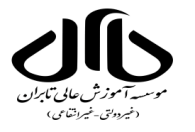 Ministry of Science, Research and TechnologyTabaran Institute of Higher Education, Mashhad, IranTitleA Thesis Submitted to the English Department at Tabaran Institute of Higher Education in Partial Fulfillment of the Requirements for the Degree of Master of Arts in English TranslationSupervisor:Dr. XXXXXXXXXXBy:XXXXXXXDateAPPROVALThe undersigned have examined the thesis entitled ‘Write Thesis Title’ presented by Write Your Full Name here in Bold, a candidate for the degree of Master of Arts in English Translation and hereby certify that it is worthy of acceptance.Date                                                                                   Supervisor’s name& signature Date                                                                                   Examiner’s name& signatureDate                                                                                   Examiner’s name& signatureDEDICATIONACKNOWLEDGMENTSDECLARATIONHerby, I, Write Your Full Name in Bold, declare that this thesis is a presentation of my original research work. Wherever contributions of others are involved, every effort is made to indicate this clearly, with due reference to the literature, and acknowledgment of collaborative research and discussions. The work was done under the supervision of Dr. Write Your Supervisor’s Full Name in Bold at Tabaran Institute of Higher Education, Mashhad, Iran.  …………………………………Candidate’s name and signatureDate (Month and Year)TABLE OF CONTENTSLISTS OF TABLESLIST OF FIGURESList of AbbreviationsAVT……..……. Audiovisual Translation TS …...……….. Translation Studies  AbstractXXXXXXXXXXXXXXXXXXXXXXXXXXXXXXXXXXXXXXXXXXXXXXXXXXXX  XXXXXXXXXXXXXXXXXXXXXXXXXXXXXXXXXXXXXXXXXXXXXXXXXXXXXXXXXXXXXXXXXXXXXXXXXXXXXXXXXXXXXXXXXXXXXXXXXXXXXXXX XXXXXXXXXXXXXXXXXXXXXXXXXXXXXXXXXXXXXXXXXXXXXXXXXXXXX XXXXXXXXXXXXXXXXXXXXXXXXXXXXXXXXXXXXXXXXXXXXXXXXXXXX XXXXXXXXXXXXXXXXXXXXXXXXXXXXXXXXXXXXXXXXXXXXXXXXXXXXXXXXXXXXXXXXXXXXXXXXXXXXXXXXXXXXXXXXXXXXXXXXXXXXXX.Keywords: Xxxxx, Xxxxx, Xxxxxx, Xxxxx, XxxxxxCHAPTER ONEIntroduction1.1 Background and PurposeXxxxxxxxxxxxxxxxxxxxxxxxxxxxxxxxxxxxxxxxxxxxxxxxxxxxxxxxxxxxxxxxxxxxxxxxxxxxxxxxxxxxxxxxxxxxxxxxxxxxxxxxxxxxxxxxxxxxxxxxxxxxxxxxxxxxxxxxxxxxxxxxxxxxxxxxxx.Xxxxxxxxxxxxxxxxxxxxxxxxxxxxxxxxxxxxxxxxxxxxxxxxxxxxxxxxxxxxxx   xxxxxxxxxxxxxxxxxxxxxxxxxxxxxxxxxxxxxxxxxxxxxxxxxxxxxxxxxxxxxxxxxxxxxxxxxxxxxxxxxxxxxxxxxxxxxxxxxxxxxxx.1.2. Statement of the Problem1.3 Research Questions1.4 Research Hypotheses1.5 Significance of the Study1.6 (De) Limitations of the Study1.7	Operational Definition of Key Terms1.7.1 Xxxxxx1.7.2 Xxxxxx1.8    Consideration of Ethics (If applicable)          CHAPTER TWOReview of the LiteratureOverviewXxxxxxxxx xxxxxxxxxxxxxxxxxxxxxxxxxxxxxxxxxxxxxxxxxxxxxxxxxxxxxxxxxxx   2.1 Conceptual FrameworkXxxxxxxxx  xxxxxxxxx xxxxxxxxxx xxxxxxxxxxxxxxx. Xxxxxxxxxx xxxxxxxxxx xxxxxxxxxxxxxxxxxxxxxxx. 2.1.1 Tttttttt Tttttttt TttttXxxxxxxxxx  xxxxxxxxxxxxx xxxxxxxx xxxxx xxxxxxx. Xxxxxxxxxxxxxxxxxxx xxxxxxxxxxxxxxxxxxxxxxxx. Xxxxxxxxxx xxxxxxxxxxxxx xxxxxxxx xxxxx xxxxxxx. Xxxxxxxxxxxxxxx xxxxxxxxxxxxx xxxxxxxxxxxxxxx. 2.1.1.1 Ttttttt Ttttttt Tttttt. Xxxxxxxxxx  xxxxxxxxxxxxx xxxxxxxx xxxxx xxxxxxx. Xxxxxxxxxxxxxxxxxxxxxxxxxxxxxxxxxxxxxxxxxxx. Xxxxxxxxxx xxxxxxxxxxxxx xxxxxxxx xxxxx xxxxxxx. Xxxxxxxxxxxxxxx xxxxxxxxxxxxx xxxxxxxxxxxxxxx.2.1.1.1.1 Tttttt Tttttt Ttttt. Xxxxxxxxxx  xxxxxxxxxxxxx xxxxxxxx xxxxx xxxxxxx. Xxxxxxxxxxxxxxxxxxxxxxxxxxxxxxxxxxxxxxxxxxx. Xxxxxxxxxx xxxxxxxxxxxxx xxxxxxxx xxxxx xxxxxxx. Xxxxxxxxxxxxxxx xxxxxxxxxxxxx xxxxxxxxxxxxxxx.2.1.2 TtttttttTtttttttt TtttXxxxxxxxxx  xxxxxxxxxxxxx xxxxxxxx xxxxx xxxxxxx. Xxxxxxxxxxxxx xxxxxxxxxxxxxxxxxxxxxxxxxxxxxx. Xxxxxxxxxx xxxxxxxxxxxxx xxxxxxxx xxxxx xxxxxxx. Xxxxxxxxxxxxxxx xxxxxxxxxxxxx xxxxxxxxxxxxxxx.2.2 Related Studies2.2.1 2.2.1.1 Xxxxxxxxxxxxxxxx xxxxxxxxx xxxxxxxxxx.2.2.1.2 Xxxxxxxxxx xxxxxxxx xxxxxxx. 2.2.1.2.1 Xxxxxxxxxx xxxxxxxx xxxxxxx. Chapter SummaryCHAPTER THREE    MethodologyOverviewIn this chapter, ……3.1 Participants and Settings3.2 Instrumentation3.2.1 3.2.2 3.3 Procedures3.4 Study Design 3.5 Data Analysis MethodOr     CHAPTER THREE    MethodologyOverviewIn this chapter, ……3.1 Corpus of the StudyXxxxxxxxxxxxxxxxxxxxxxxxxxxxxxxxxxxxxxxxxxxxxxxxxxxxxxxxxxxxxxxxxxxxxxxxxxxxxxxxxxxxxxxxxxxxxxxxxxxxxxxxxxxxxxxxxxxxxxxxxxxxxxxxxxxxxxxxxxxxxxxxxxxxxxxxxx.3.2 Procedure3.3 Study Design 3.4 Data Analysis Method3.5 Theoretical FrameworkCHAPTER FOURResults and DiscussionOverviewThis chapter describes ….4.1 Restatement of the Problem4.2 Analyses of the Results4.2.1 RQ1.4.2.1.1 Results. 4.2.1.2 Discussion. 4.2.2 RQ2.4.2.2.1. Results. 4.2.2.2 Discussion. CHAPTER FIVEConclusionOverviewThis chapter …. 5.1 Summary of the Findings 5.2 Conclusions5.3 Pedagogical Implications 5.4 Suggestions for Further ResearchReferencesAppendix Aاینجانب..................................دانشجوی دوره کارشناسی ارشد..................................دانشکده........................................ موسسه آموزش عالی تابران مشهد نویسنده پایان نامه .......................................................................................................................................................تحت راهنمایی ..............................................................متعهد می شوم:حقیقات در این پایان نامه توسط اینجانب انجام شده است و از صحت و اصالت برخوردار است.در استفاده از نتایج پژوهش های محققان دیگر به مرجع مورد استفاده استناد شده است.مطالب مندرج در پایان نامه تا کنون توسط خود یا فرد دیگری برای دریافت هیچ نوع مدرک یا امتیازی در هیچ جا ارائه نشده است.کلیه حقوق این اثر متعلق به موسسه آموزش عالی تابران می باشد و مقالات مستخرج با نام "موسسه آموزش عالی تابران" و یا "Tabaran Institute of Higher Education" به چاپ خواهد رسید.حقوق معنوی تمام افرادی که در به دست آمدن نتایج اصلی پایان نامه تأثیر گذار بوده اند در مقالات مستخرج از رساله رعایت شده است.در کلیه مراحل انجام این پایان نامه، در مواردی که به حوزه اطلاعات شخصی افراد دسترسی یافته یا استفاده شده است، اصل رازداری، ضوابط و اصول اخلاق انسانی رعایت شده است.                                                                                                      امضای دانشجو              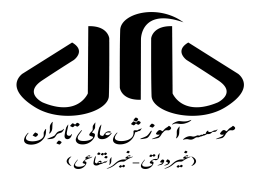 فرم شیوه نگارش پایان نامه های کارشناسی ارشد مترجمی زبان انگلیسیکد فرم:          02/174F-TU-فرم شیوه نگارش پایان نامه های کارشناسی ارشد مترجمی زبان انگلیسیتاریخ بازنگری:      10/04/1402فرم شیوه نگارش پایان نامه های کارشناسی ارشد مترجمی زبان انگلیسیشماره بازنگری :        07TitleTitlePagePagePageAPPROVAL APPROVAL IIIDEDICATIONDEDICATIONIIIIIIACKNOWLEDGEMENTS ACKNOWLEDGEMENTS IIIIIIIIIDECLARATIONDECLARATIONTABLE OF CONTENTSTABLE OF CONTENTSLIST OF TABLES LIST OF FIGURESLIST OF ABBREVIATIONSLIST OF TABLES LIST OF FIGURESLIST OF ABBREVIATIONSABSTRACTABSTRACTCHAPTER ONE: IntroductionCHAPTER ONE: Introduction    1.1 Background and Purpose     1.1 Background and Purpose     1.2 Statement of the Problem                                                                                  1.2 Statement of the Problem                                                                                  1.3 Research Questions                                                                                                                                                                          1.3 Research Questions                                                                                                                                                                          1.4 Research Hypotheses    1.4 Research Hypotheses    1.5 Significance of the Study     1.5 Significance of the Study     1.6 (De)limitations of the Study                                                                             1.6 (De)limitations of the Study                                                                             1.7 Operational Definition of the Key Terms                                                             1.7 Operational Definition of the Key Terms                                                                   1.7.1           1.7.1           1.7.2           1.7.2     1.8 Consideration of Ethics (If applicable)              1.8 Consideration of Ethics (If applicable)          CHAPTER TWO: Review of the LiteratureCHAPTER TWO: Review of the Literature    Overview    2.1 Conceptual Framework                                                                       2.1.1           2.1.2     2.2 Related Studies                                                                                                      2.2.1          2.2.2    Overview    2.1 Conceptual Framework                                                                       2.1.1           2.1.2     2.2 Related Studies                                                                                                      2.2.1          2.2.2CHAPTER THREE: MethodologyCHAPTER THREE: Methodology    Overview    3.1 Participants and SettingsOr   3.1 Corpus of the Study Or   3.1 Corpus of the Study     3.2 Instrumentation         3.2.1          3.2.2 Or   3.2 ProcedureOr   3.2 Procedure    3.3 ProcedureOr   3.3 Study DesignOr   3.3 Study Design    3.4 Study DesignOr  3.4 Data Analysis Method                                                                                                Or  3.4 Data Analysis Method                                                                                                    3.6 Data Analysis Method                                                                                                Or  3.5 Theoretical FrameworkOr  3.5 Theoretical FrameworkCHAPTER FOUR: Results and DiscussionCHAPTER FOUR: Results and Discussion     Overview                                                                                                             Overview                                                                                                            4.1 Restatement of the Problem                                                                           4.2 Analyses of the Results                                                                                          4.2.1 Research Question One                                                                                         4.2.1.1 Results                                                                                                      4.2.1.2 Discussion                                                                                         4.2.2 Research Question Two                                                                                        4.2.2.1 Results                                                                                                     4.2.2.2 Discussion                                                                                    4.1 Restatement of the Problem                                                                           4.2 Analyses of the Results                                                                                          4.2.1 Research Question One                                                                                         4.2.1.1 Results                                                                                                      4.2.1.2 Discussion                                                                                         4.2.2 Research Question Two                                                                                        4.2.2.1 Results                                                                                                     4.2.2.2 Discussion                                                                                CHAPTER FIVE: ConclusionCHAPTER FIVE: Conclusion    Overview    Overview    5.1 Summary of the Findings                                                                           5.1 Summary of the Findings                                                                           5.2 Conclusions                                                                                               5.2 Conclusions                                                                                               5.3 Pedagogical Implications                                                                          5.3 Pedagogical Implications                                                                          5.4 Suggestions for Further Research                                                               5.4 Suggestions for Further Research                                                           REFERENCES                                                                                                REFERENCES                                                                                                APPENDICES                              APPENDICES                                  Appendix A                                                                                                     Appendix A                                                                                                     Appendix B                                                                                                     Appendix B                                                                                                     Appendix C                                                                                                     Appendix C                                                                                                     BIO-DATA    BIO-DATATable 1.1 Xxxxxxxx 55Table 1.2 Xxxxxxxx                              56Table 2.1 Xxxxxxxx57Figure 3.1 Xxxxxxxxx 23Figure 3.2  Xxxxxxxxx67Figure 4.1 Xxxxxxxxx80مالکیت نتایج و حق نشرکلیه حقوق معنوی این اثر و محصولات آن (مقالات مستخرج، کتاب، برنامه های رایانه ای، نرم افزارها و تجهیزات ساخته شده) متعلق به موسسه آموزش عالی تابران می باشد. این مطلب باید به نحو مقتضی در تولیدات علمی مذبور ذکر شود.استفاده از اطلاعات و نتایج موجود در پایان نامه بدون ذکر مرجع مجاز نمی باشد.متن این صفحه نیز باید در ایتدای نسخه های تکثیر شده وجود داشته باشد.